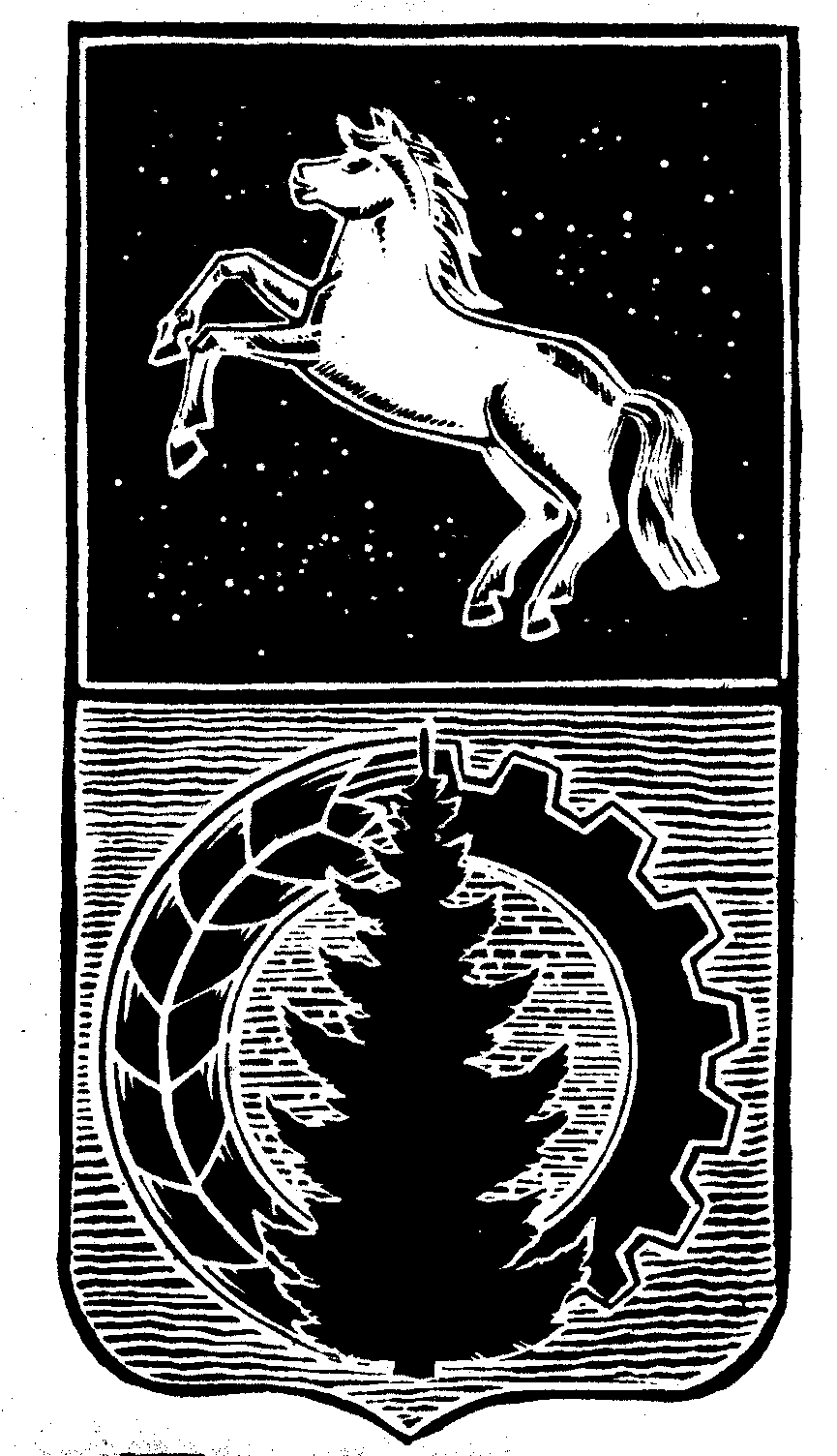 КОНТРОЛЬНО-СЧЁТНЫЙ  ОРГАНДУМЫ  АСИНОВСКОГО  РАЙОНА636840, Томская область, г. Асино, ул. имени Ленина, 40,Телефон: (38 241) 2 19 33E-mail: reviz.grup@mail.ruЗАКЛЮЧЕНИЕна проект постановления Администрации Батуринского сельского поселения  «Об утверждении муниципальной программы «Формирование комфортной среды населенных пунктов на территории муниципального образования «Батуринское сельское поселение» на 2018-2022 годы»г. Асино									       26.02.2018 годаКонтрольно-счетным органом Думы Асиновского района в соответствии со ст. 10 решения Думы Асиновского района от 16.12.2011г № 104 «Об утверждении Положения «О Контрольно-счетном органе Думы Асиновского района» рассмотрен представленный проект постановления Администрации Батуринского сельского поселения «Об утверждении муниципальной программы «Формирование комфортной среды населенных пунктов на территории муниципального образования «Батуринское сельское поселение» на 2018-2022 годы».Экспертиза проекта постановления Администрации Батуринского сельского поселения  «Об утверждении муниципальной программы «Формирование комфортной среды населенных пунктов на территории муниципального образования «Батуринское сельское поселение» на 2018-2022 годы» проведена с 22 февраля по 26 февраля 2018 года в соответствии со статьёй 157 Бюджетного Кодекса, статьей 9 Федерального закона от 07.02.2011 № 6-ФЗ «Об общих принципах организации и деятельности контрольно – счетных органов субъектов РФ и муниципальных образований», пунктом 7 части 1 статьи 4 Положения о Контрольно-счетном органе муниципального образования «Асиновский район», утвержденного решением Думы Асиновского района от 16.12.2011 № 104, в целях определения соответствия муниципального правового акта бюджетному законодательству и на основании пункта 12.1 плана контрольных и экспертно-аналитических мероприятий Контрольно-счетного органа Думы Асиновского района на 2018 год, утвержденного распоряжением председателя Контрольно-счетного органа Думы Асиновского района от 29.12.2017 № 51, распоряжения председателя Контрольно-счетного органа  на проведение контрольного мероприятия от 21.02.2018 № 9.Должностные лица, осуществлявшие экспертизу:Аудитор Контрольно-счётного органа Думы Асиновского района Белых Т. В.Согласно представленного проекта Постановления, предлагается утвердить муниципальную программу «Формирование комфортной среды населенных пунктов на территории муниципального образования «Батуринское сельское поселение» на 2018-2022 годы» (далее – Муниципальная программа) с общим объемом финансирования в размере 200,0 тыс. рублей, в том числе по годам:- на 2018 год 100,0 тыс.рублей, из них за счет средств федерального бюджета в размере 0,0 тыс.рублей, за счет средств областного бюджета в размере 0,0 тыс.рублей, за счет средств местного бюджета в размере 100,0 тыс.рублей, за счет внебюджетных источников в размере 0,0 тыс.рублей;- на 2019 год 100,0 тыс.рублей, из них за счет средств федерального бюджета в размере 0,0 тыс.рублей, за счет средств областного бюджета в размере 0,0 тыс.рублей, за счет средств местного бюджета в размере 100,0 тыс.рублей, за счет внебюджетных источников в размере 0,0 тыс.рублей;- на 2020 год 0,0 тыс.рублей, из них за счет средств федерального бюджета в размере 0,0 тыс.рублей, за счет средств областного бюджета в размере 0,0 тыс.рублей, за счет средств местного бюджета в размере 0,0 тыс.рублей, за счет внебюджетных источников в размере 0,0 тыс.рублей;- на 2021 год 0,0 тыс.рублей, из них за счет средств федерального бюджета в размере 0,0 тыс.рублей, за счет средств областного бюджета в размере 0,0 тыс.рублей, за счет средств местного бюджета в размере 0,0 тыс.рублей, за счет внебюджетных источников в размере 0,0 тыс.рублей;- на 2022 год 0,0 тыс.рублей, из них за счет средств федерального бюджета в размере 0,0 тыс.рублей, за счет средств областного бюджета в размере 0,0 тыс.рублей, за счет средств местного бюджета в размере 0,0 тыс.рублей, за счет внебюджетных источников в размере 0,0 тыс.рублей.В соответствии со статьей 179 Бюджетного Кодекса Российской Федерации, объем бюджетных ассигнований на финансовое обеспечение реализации муниципальных программ, утверждаются законом (решением) о бюджете. В решении о бюджете муниципального образования - Батуринское сельское поселение Асиновского района Томской области на 2018 год, утвержденному решением Совета Батуринского сельского поселения от 25.12.2017 № 26, бюджетные ассигнования на финансовое обеспечение реализации данной муниципальной программы не предусмотрены.Согласно пункту 2 статьи 179 Бюджетного Кодекса российской Федерации, конкретные сроки, в которые подлежат утверждению муниципальные программы, предлагаемые к реализации начиная с очередного финансового года, а также изменения в ранее утвержденные муниципальные программы устанавливаются местной администрацией.В нарушение пункта 2 статьи 179 Бюджетного Кодекса, данные сроки Администрацией Батуринского сельского поселения не установлены.В нарушение статьи 179 Бюджетного Кодекса РФ, Заказчик Муниципальной программы «Формирование комфортной среды населенных пунктов на территории муниципального образования «Батуринское сельское поселение» на 2018-2022 годы» не обеспечил своевременное утверждение Муниципальной программы, реализация которой планируется в текущем финансовом году. По итогам рассмотрения проекта постановления Администрации Батуринского сельского поселения  «Об утверждении муниципальной программы «Формирование комфортной среды населенных пунктов на территории муниципального образования «Батуринское сельское поселение» на 2018-2022 годы» Контрольно-счетный орган Думы Асиновского района сообщает, что данный проект Постановления может быть принят в предложенной редакции после внесения бюджетных ассигнований на финансовое обеспечение данной муниципальной программы в расходную часть бюджета муниципального образования «Батуринское сельское поселение».Аудитор		_______________		                              _Т.В. Белых___		                                (подпись)				                                      (инициалы и фамилия)